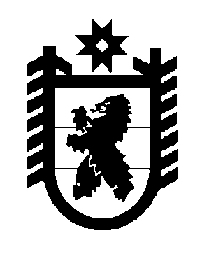 Российская Федерация Республика Карелия    ПРАВИТЕЛЬСТВО РЕСПУБЛИКИ КАРЕЛИЯРАСПОРЯЖЕНИЕот  20 июня 2017 года № 350р-Пг. Петрозаводск Внести в приложение к распоряжению Правительства Республики Карелия от 24 марта 2016 года № 216р-П (Собрание законодательства Республики Карелия, 2016, № 3, ст. 600) изменение, заменив в графе «Цена продажи (рублей)» цифры «19 458 200,00» цифрами «12 703 460,00». Временно исполняющий обязанности
 Главы Республики Карелия                                                   А.О. Парфенчиков